Всероссийский день самбо в МБОУ СОШ №65(15.11.2019).1. Конкурс рисунков, посвященный Всероссийскому дню самбо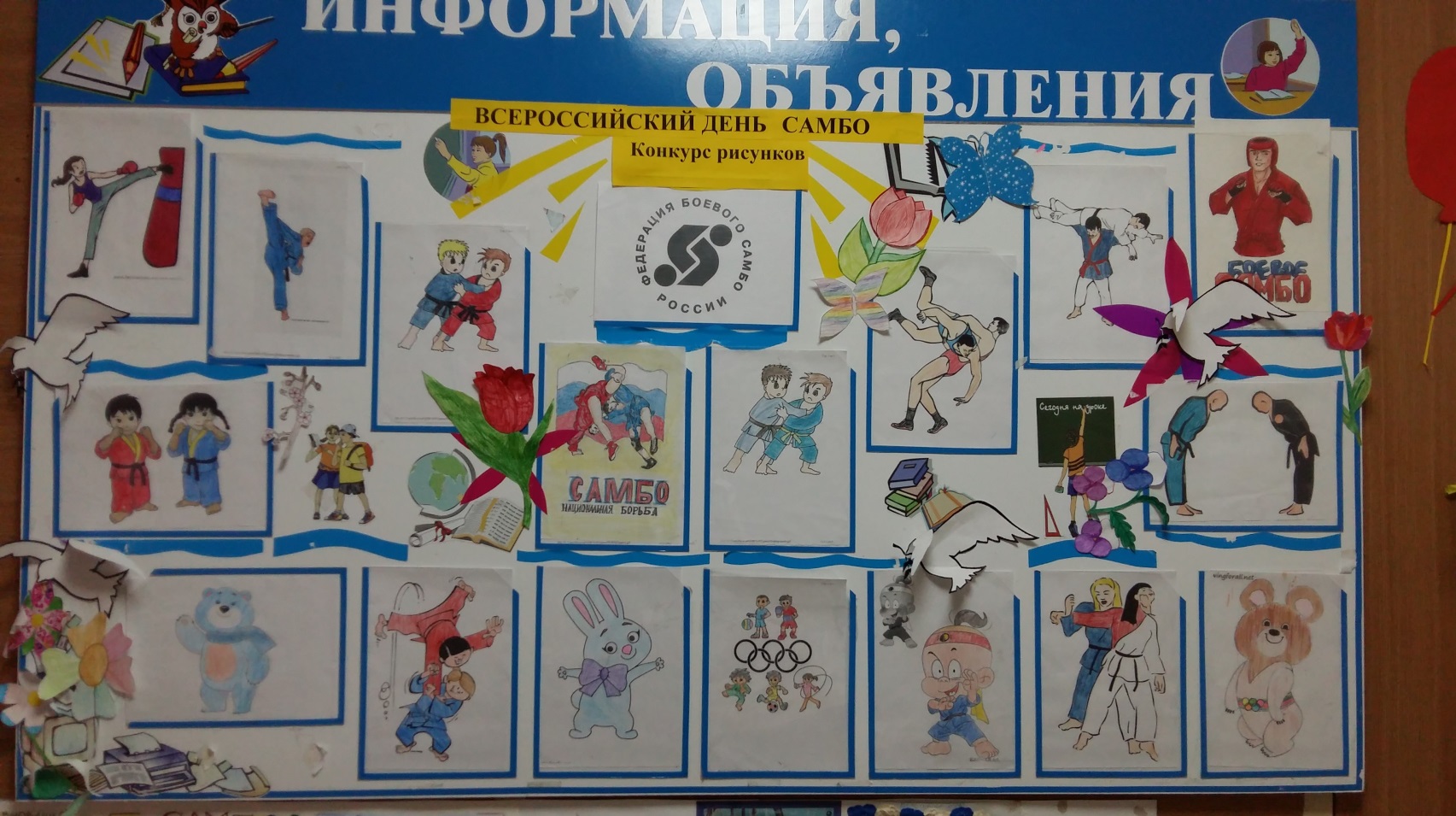 2. Просмотр видеофильма «Самбо 70».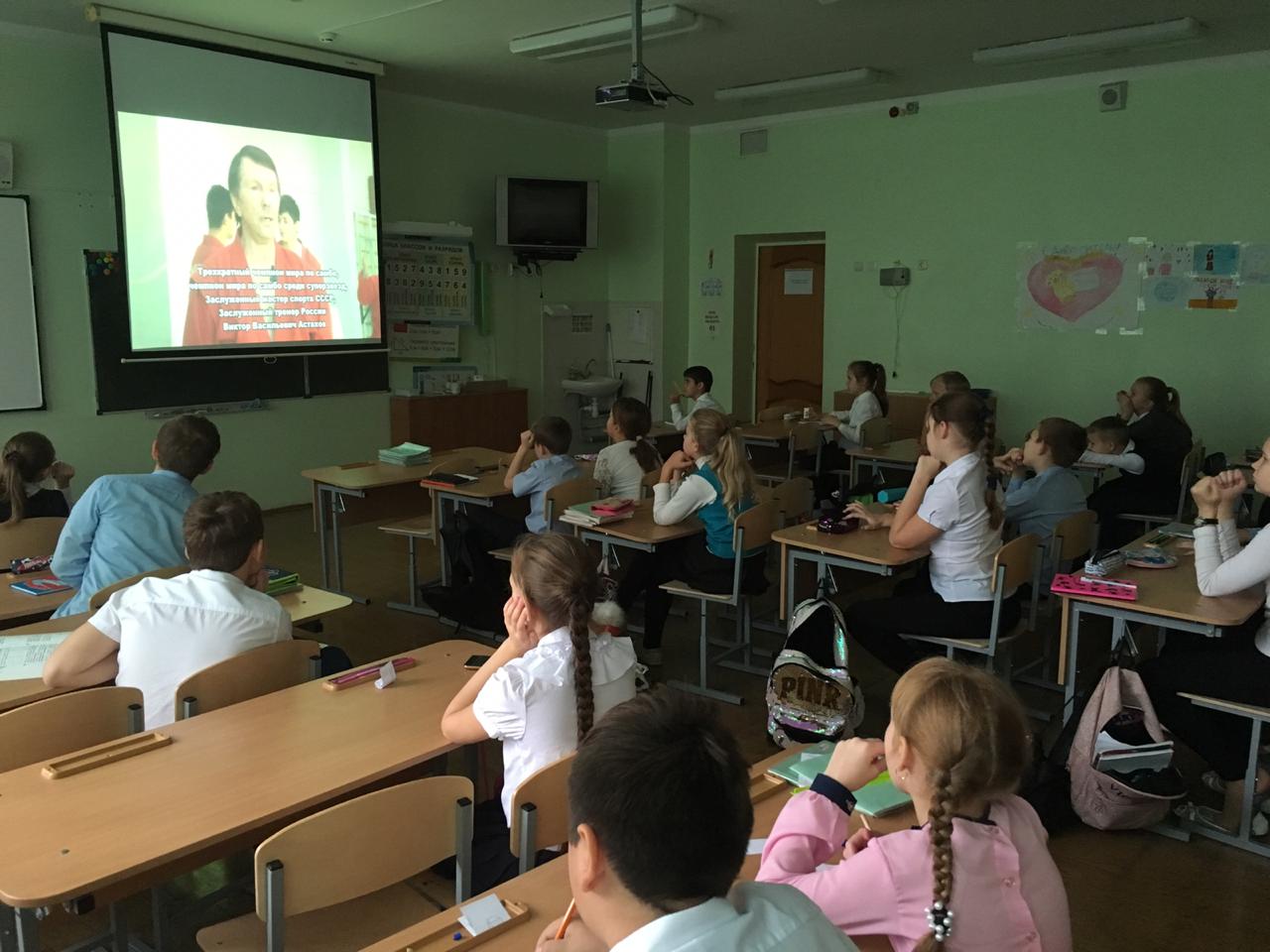 3. Мастер–класс «Самбо в школе».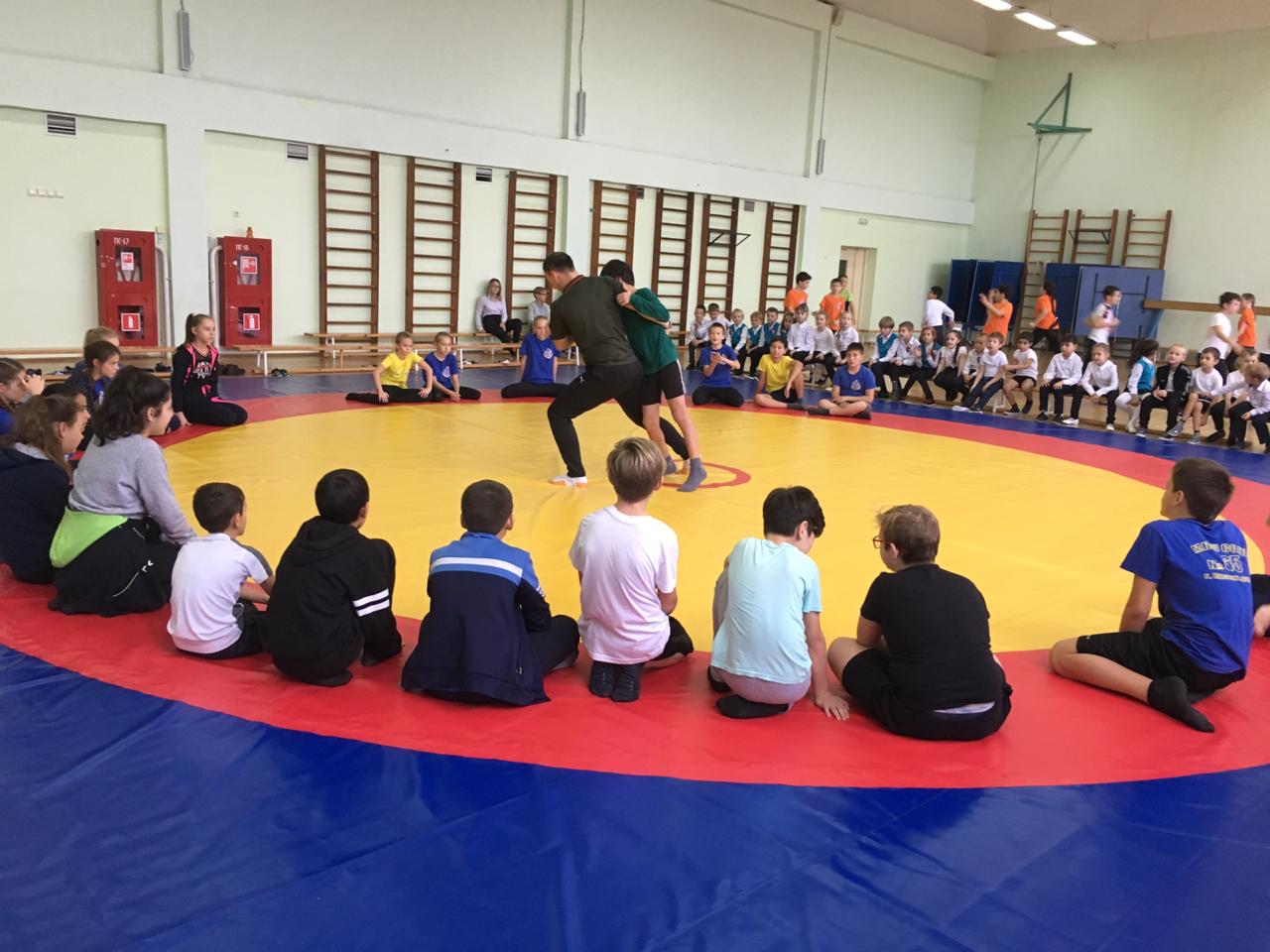 4. Открытое занятие по самбо.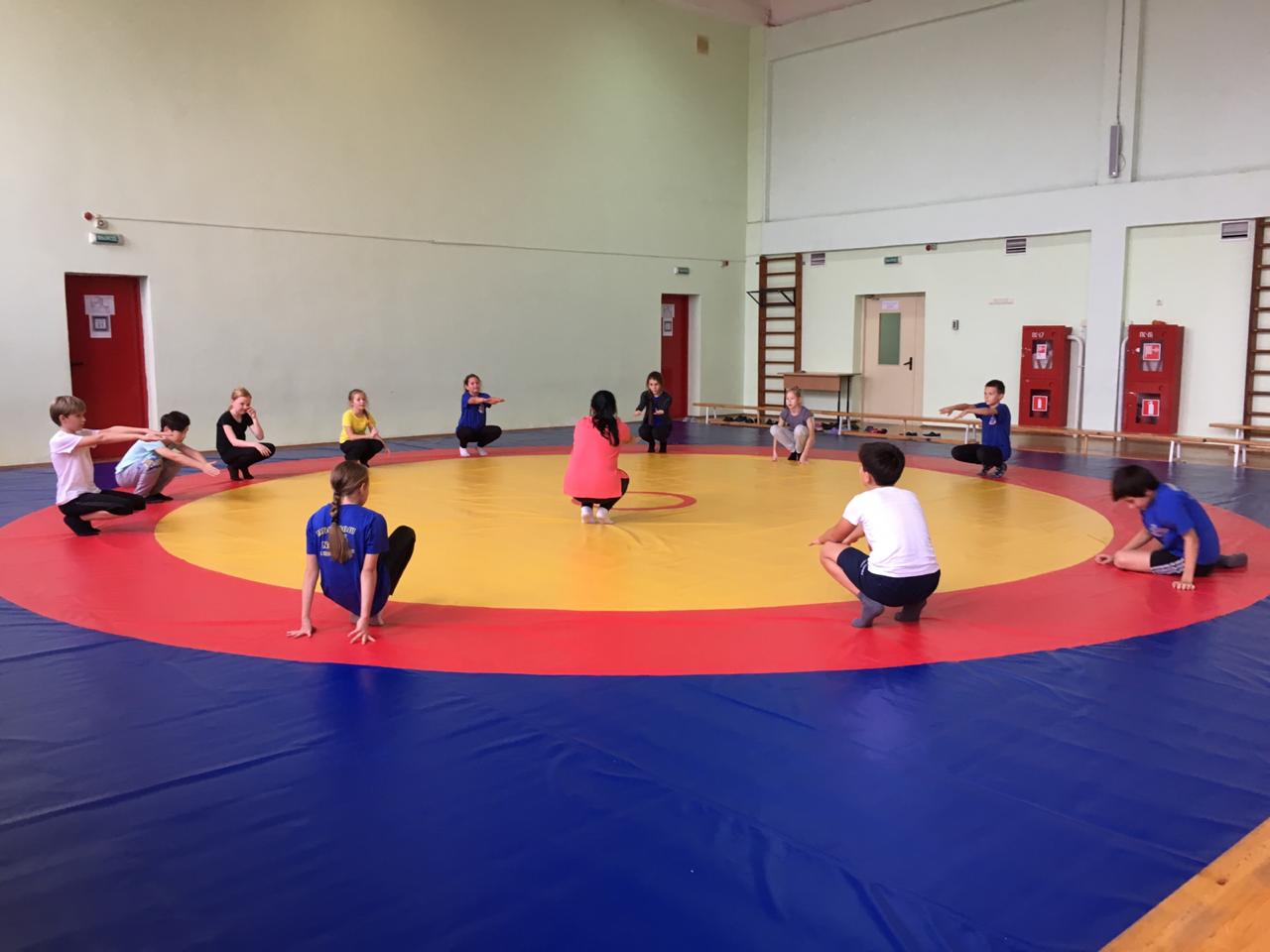 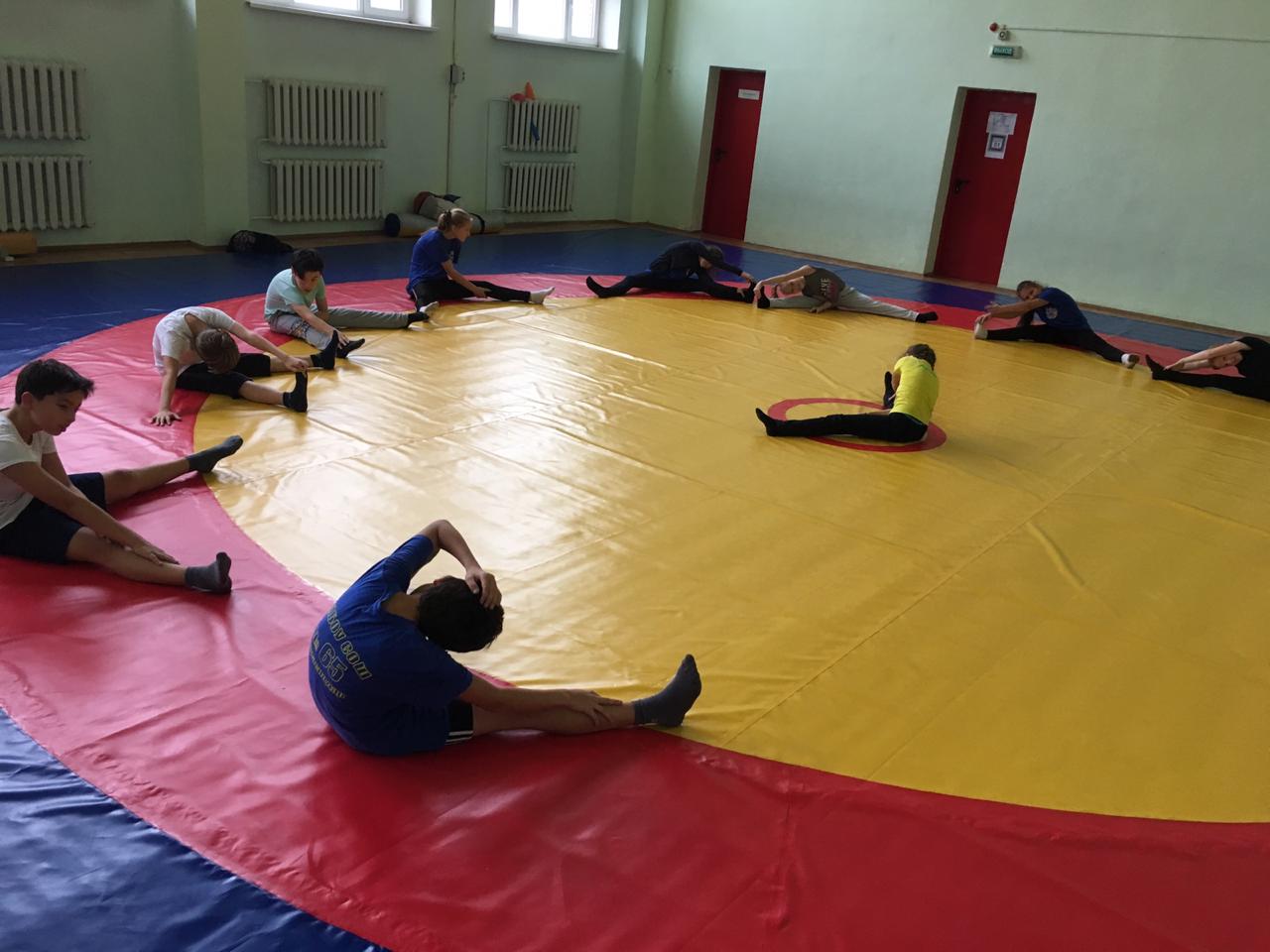 5. Классные часы «История самбо».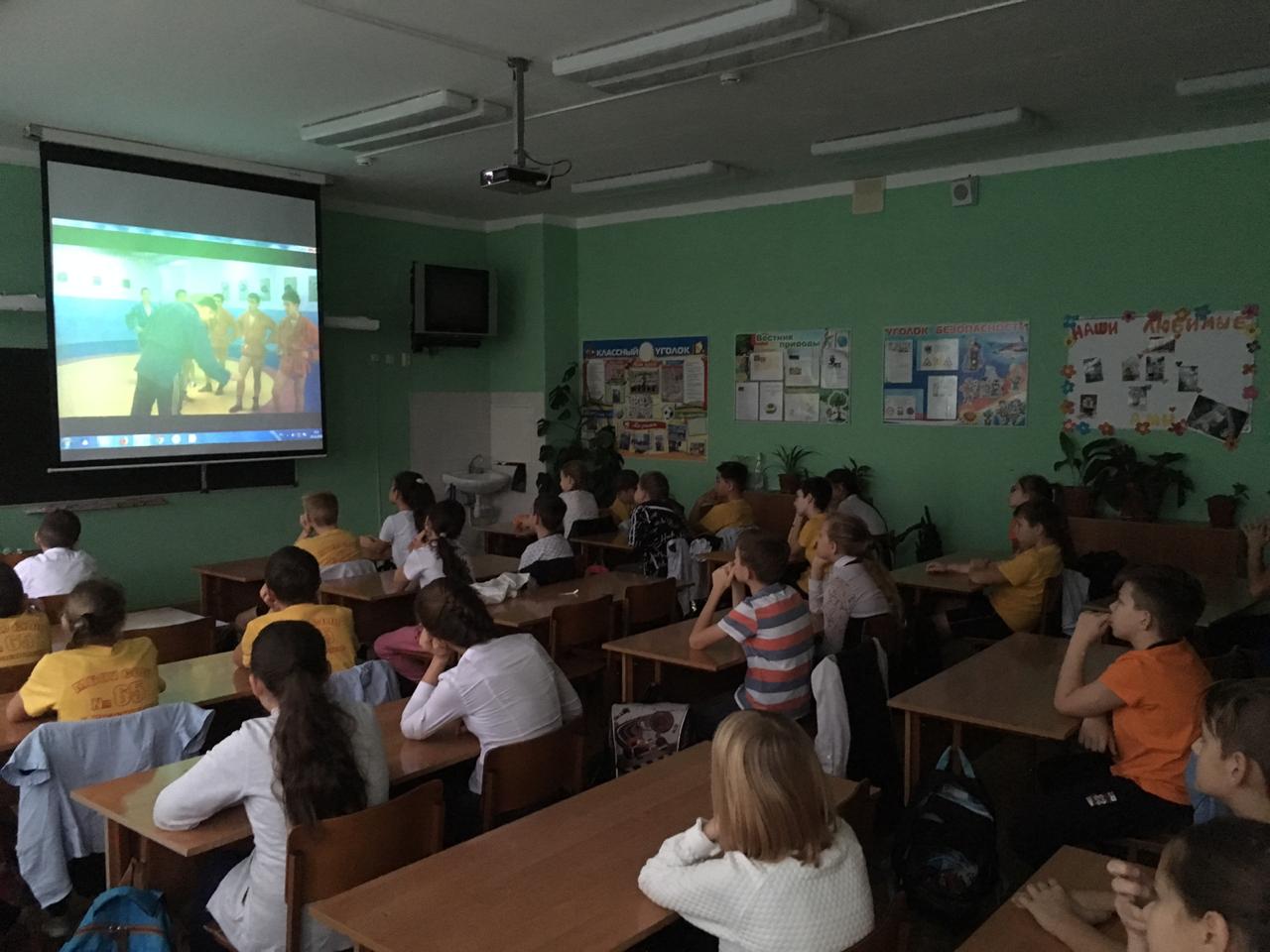 